ФЕДЕРАЛЬНОЕ АГЕНТСТВО ЖЕЛЕЗНОДОРОЖНОГО ТРАНСПОРТА Федеральное государственное бюджетное образовательное учреждениевысшего образования «Петербургский государственный университет путей сообщения Императора Александра I»(ФГБОУ ВО ПГУПС)УТВЕРЖДЕНЫ          на заседании кафедры                                              «Прикладная психология»      «22» марта 2022 г., протокол № 7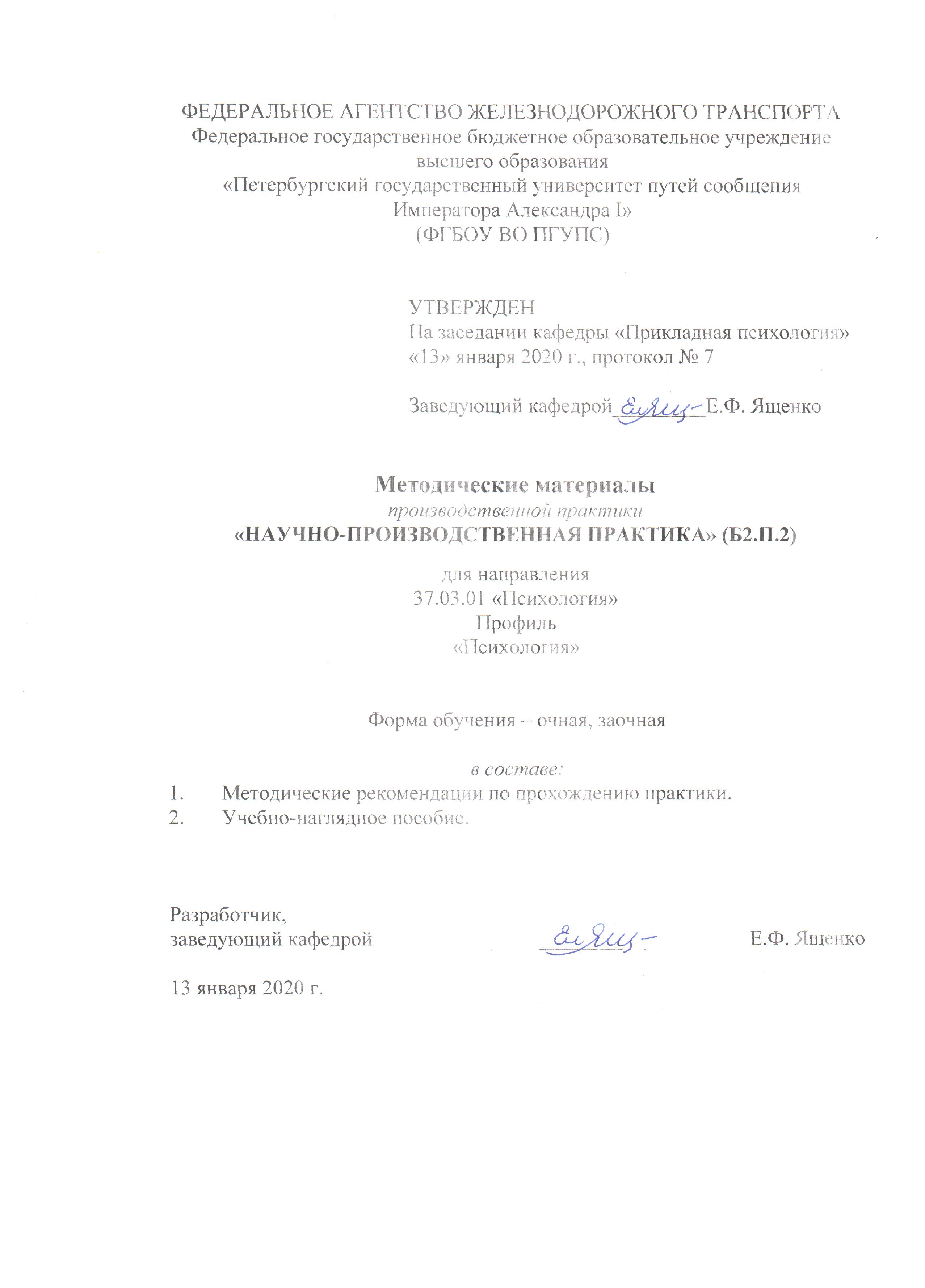                                                Заведующий кафедрой    _______ /  Е.Ф. Ященко/ Методические указания по прохождению государственной итоговой аттестациидля направления37.04.01 «Психология» по магистерской программе«Организационная психология»Форма обучения – очнаяСанкт-Петербург2022СОДЕРЖАНИЕ1.	ОБЩИЕ ПОЛОЖЕНИЯ ГИА	32.	ОБЩИЕ УКАЗАНИЯ О ПОРЯДКЕ ВЫПОЛНЕНИЯ И ТРЕБОВАНИЯ К ВКР	93.	СТРУКТУРА, ОБЪЕМ И ОФОРМЛЕНИЕ ВКР	124.	ПРОЦЕДУРА ЗАЩИТЫ ВКР	32Приложение А	35Приложение Б	36Приложение В	39Приложение Г	40ОБЩИЕ ПОЛОЖЕНИЯ ГИА«Государственная итоговая аттестация» (Б3) программы бакалавриата относится к обязательной части и включает в себя Б3.01 «Подготовку к процедуре защиты и защиту выпускной квалификационной работы».Условия и сроки выполнения ВКР устанавливаются учебными планами с учетом требований ФГОС ВО в части, касающейся требований к ГИА.К ВКР допускаются обучающиеся, не имеющее академической задолженности и успешно выполнившие в полном объеме учебный план ОПОП ВО. ГИА обучающихся в Университете проводится по всем ОПОП ВО, имеющим государственную аккредитацию. Результатом ГИА является установление соответствия уровня подготовленности обучающегося к решению профессиональных задач требованиям соответствующего ФГОС ВО. Объем (трудоемкость в зачетных единицах) ГИА, формы ГИА устанавливаются ОПОП ВО по специальности или направлению подготовки в соответствии с ФГОС ВО.ГИА выпускников, завершающих обучение по ОПОП ВО в высших учебных заведениях, является обязательной. К ГИА допускается лицо, не имеющее академической задолженности и успешно выполнившее в полном объеме учебный план или индивидуальный учебный план по осваиваемой ОПОП ВО. Результаты ГИА определяются оценками «отлично», «хорошо», «удовлетворительно», «неудовлетворительно». Оценки «отлично», «хорошо», «удовлетворительно» означают успешное прохождение государственного аттестационного испытания.Успешное прохождение ГИА является основанием для выдачи обучающемуся документа о высшем образовании и о квалификации установленного образца (диплом). Рабочая программа ГИА, фонды оценочных средств ГИА и методические указания к выполнению выпускных квалификационных работ, а также порядок подачи и рассмотрения апелляционных заявлений доводятся до сведений студентов не позднее, чем за шесть месяцев до начала ГИА посредством размещения на сайте Университета в Электронной информационно-образовательной среде sdo.pgups.ru.ГИА не может быть заменена оценкой качества освоения ОПОП ВО на основании итогов текущего контроля успеваемости и промежуточной аттестации обучающихся. Обучающимся и лицам, привлекаемым к ГИА во время ее проведения, запрещается иметь при себе и использовать средства связи.СРОКИ ПРОВЕДЕНИЯ, ФОРМЫ, ОБЪЕМ, СТРУКТУРА И СОДЕРЖАНИЕ ГОСУДАРСТВЕННОЙ ИТОГОВОЙ АТТЕСТАЦИИГИА проводится ГЭК в соответствии с календарным учебным графиком по каждой ОПОП ВО. Сроки проведения ГИА определяются в соответствии с календарным учебным графиком. Объем ГИА, ее структура и содержание устанавливаются для каждой ОПОП в соответствии с требованиями ФГОС ВО. ГИА обучающихся проводится в форме государственного аттестационного испытания – защиты ВКР. ГИА включает в себя подготовку к защите и защиту ВКР. ВКР являются обязательными и выполняются в видах, соответствующих определенным ступеням высшего образования: для квалификации (степени) «магистр» – в форме выпускной квалификационной работы. Обучающиеся, не прошедшие ГИА в связи с неявкой на государственное аттестационное испытание по уважительной причине (временная нетрудоспособность, исполнение общественных или государственных обязанностей, вызов в суд, транспортные проблемы (отмена рейса, отсутствие билетов) или в других случаях), вправе пройти ее в течение 6 месяцев после завершения государственной итоговой аттестации.Обучающийся должен представить в Университет документ, подтверждающий причину его отсутствия. Обучающиеся, не прошедшие государственное аттестационное испытание в связи с неявкой на государственное аттестационное испытание по неуважительной причине или в связи с получением оценки «неудовлетворительно», отчисляются из Университета с выдачей справки об обучении как не выполнившие обязанностей по добросовестному освоению ОПОП ВО и выполнению учебного плана.Обучающийся, не прошедший ГИА, может повторно пройти ГИА не ранее чем через 10 месяцев и не позднее чем через пять лет после срока проведения ГИА, которая не пройдена обучающимся. Указанный обучающийся может повторно пройти ГИА не более двух раз. Для повторного прохождения ГИА указанный обучающийся по его заявлению восстанавливается в Университете на период времени, установленный Университетом, но не менее периода времени, предусмотренного календарным учебным графиком для ГИА по соответствующей ОПОП ВО.Особенности проведения ГИА для обучающихся из числа инвалидов Для обучающихся из числа инвалидов ГИА проводится Университетом с учетом особенностей их психофизического развития, их индивидуальных возможностей и состояния здоровья (далее - индивидуальные особенности).Обучающийся инвалид не позднее, чем за три месяца до начала проведения ГИА, подает письменное заявление (Приложение А) о необходимости создания для него специальных условий при проведении государственных аттестационных испытаний с указанием его индивидуальных особенностей. К заявлению прилагаются документы, подтверждающие наличие у обучающегося индивидуальных особенностей (при отсутствии указанных документов в Университете).В заявлении обучающийся указывает на необходимость (отсутствие необходимости) присутствия ассистента на государственном аттестационном испытании, необходимость (отсутствие необходимости) увеличения продолжительности сдачи государственного аттестационного испытания по отношению к установленной продолжительности (для каждого государственного аттестационного испытания) и других требований, указанных в пп. 44-47 Порядка проведения государственной итоговой аттестации по образовательным программам высшего образования – программам бакалавриата, программам специалитета и программам магистратуры, утвержденного приказом Минобрнауки Российской Федерации от 29.06.2015 № 636».Особенности проведения государственных аттестационных испытаний с применением электронного обучения, дистанционных образовательных технологий определяются отдельным локальным нормативным актом Университета «Порядок реализации образовательных программ или их частей с применением электронного обучения, дистанционных образовательных технологий.Порядок и условия зачисления экстернов в Университет для прохождения ГИА (включая порядок установления сроков, на которые зачисляются экстерны, и сроков прохождения ими ГИА) определяются отдельным локальным нормативным актом Университета «Порядок и условия зачисления экстернов в федеральное государственное бюджетное образовательное учреждение высшего образования «Петербургский государственный университет путей сообщения Императора Александра I».Порядок и форма проведения итоговой аттестации по не имеющим государственной аккредитации ОПОП ВО определяются отдельным локальным нормативным актом Университета «Порядок проведения итоговой аттестации по не имеющим государственной аккредитации основным профессиональным образовательным программам высшего образования».ПОРЯДОК ФОРМИРОВАНИЯ ГЭК И АПЕЛЛЯЦИОННЫХ КОМИССИЙ ПО РЕЗУЛЬТАТАМ ГОСУДАРСТВЕННОЙ ИТОГОВОЙ АТТЕСТАЦИИДля проведения ГИА в Университете создаются ГЭК и апелляционные комиссии по результатам ГИА по каждой ОПОП ВО. Указанные комиссии действуют в течение календарного года. По решению Ученого совета Университета может быть сформировано несколько ГЭК по одной ОПОП ВО. ГЭК возглавляет председатель, который руководит деятельностью комиссии в течение календарного года. Председатель ГЭК утверждается из числа лиц, не работающих в Университете, имеющих ученую степень доктора наук и (или) ученое звание профессора либо являющийся ведущим специалистом организации по соответствующей области видов профессиональной деятельности обучающихся. Председатель ГЭК утверждается Федеральным агентством железнодорожного транспорта не позднее 31 декабря, предшествующего году проведения ГИА. Не позднее, чем за 30 календарных дней до начала ГИА, приказом ректора утверждаются составы ГЭК, апелляционных комиссий.Председателем апелляционной комиссии является ректор (лицо, исполняющее его обязанности или уполномоченное им лицо – на основании приказа).В состав ГЭК включаются не менее 5 и не более 8 человек, из которых не менее половины (50%) являются ведущими специалистами – представителями работодателей или их объединений в соответствующей сфере профессиональной деятельности, остальные – лицами, относящимися к профессорско-преподавательскому составу Университета, имеющими ученое звание и (или) ученую степень. По представлению председателя назначается его заместитель из числа лиц, включенных в указанную комиссию. Состав апелляционной комиссии включает не менее 4 человек из числа лиц, относящихся к профессорско-преподавательскому составу Университета и не входящих в состав ГЭК. На период проведения ГИА для обеспечения работы ГЭК ректор Университета назначает секретаря указанной комиссии из числа лиц, относящихся к профессорско-преподавательскому составу организации, научных работников или административных работников Университета. Секретарь ГЭК не входит в ее состав. Секретарь ГЭК ведет протоколы ее заседаний, представляет необходимые материалы в апелляционную комиссию.Председатели ГЭК и апелляционных комиссий организуют и контролируют деятельность указанных комиссий, обеспечивают единство требований, предъявляемых к обучающимся при проведении ГИА.Не позднее, чем за 30 календарных дней до начала государственных аттестационных испытаний, распоряжением проректора по учебной работе утверждается расписание работы ГЭК и апелляционных комиссий, в котором указываются даты, время и место проведения заседаний.Заведующие выпускающими кафедрами доводят расписание работы ГЭК и апелляционных комиссий до сведения обучающихся, членов ГЭК и апелляционных комиссий, секретарей ГЭК, руководителей и консультантов ВКР.Регламент работы ГЭК и апелляционных комиссийОсновной формой деятельности ГЭК и апелляционных комиссий являются заседания. Заседание ГЭК и апелляционных комиссий правомочно, если в нем участвуют не менее двух третей от числа лиц, входящих в состав комиссий. Ведение заседания ГЭК или апелляционных комиссий осуществляется председателем соответствующей комиссии. Решение ГЭК или апелляционной комиссии принимается простым большинством голосов членов соответствующей комиссии, участвующих в заседании. При равном числе голосов, поданных «за» и «против», председатель соответствующей комиссии обладает правом решающего голоса. ГЭК проводят заседания по приему государственных аттестационных испытаний, апелляционные комиссии – заседания по рассмотрению апелляционных заявлений. При необходимости проводятся организационно-методические заседания указанных комиссий.Проведение заседания ГЭК или апелляционной комиссии и решения, принятые соответствующей комиссией, оформляются протоколом. Порядок (правила) формирования и оформления, образцы протоколов заседаний ГЭК, протоколов заседаний апелляционных комиссий по специальности/направлению подготовки представлены в отдельном локальном нормативном акте Университета «Формы и порядок заполнения бумажных носителей результатов освоения обучающимися ОПОП ВО».По результатам ГИА председатель ГЭК предоставляет декану факультета Университета письменный отчет, в том числе включающий в себя рекомендации по совершенствованию подготовки обучающегося по ОПОП ВО.ОБЩИЕ УКАЗАНИЯ О ПОРЯДКЕ ВЫПОЛНЕНИЯ И ТРЕБОВАНИЯ К ВКРЗащита ВКР является завершающим этапом освоения ОПОП ВО на основе которой ГЭК определяет соответствие результатов освоения обучающимися ОПОП ВО соответствующим требованиям ФГОС, выносит решение о присвоении квалификации по направлению подготовки и выдаче диплома государственного образца о высшем образовании и о квалификации при условии успешной сдачи государственных экзаменов и защиты ВКР.ВКР представляет собой выполненную обучающимся (несколькими обучающимися совместно) работу, демонстрирующую уровень подготовленности выпускника к самостоятельной профессиональной деятельности.ВКР должна: носить творческий характер, использовать актуальные статистические данные и действующие нормативно-правовые акты;отвечать требованиям логичного и четкого изложения материала, доказательности и достоверности фактов;отражать умения обучающегося пользоваться рациональными приемами поиска, отбора, обработки и систематизации информации, способности работать с нормативно-правовыми актами;результаты работы обучающегося должны быть теоретически обоснованы, подкреплены расчетами, ссылками на руководящие, нормативные документы, научную и учебную литературу;быть правильно оформлена (четкая структура, логическая завершенность, правильное оформление библиографических ссылок, списка литературы, аккуратность исполнения).Для подготовки ВКР за обучающимся (несколькими обучающимися, выполняющими ВКР совместно) закрепляется руководитель ВКР из числа профессорско-преподавательского состава выпускающей кафедры и при необходимости консультант (консультанты).При защите ВКР обучающийся несет ответственность за степень проработки представленных решений, правильность расчетов, качество изложения и оформления пояснительной записки к ВКР и графических материалов к ВКР.ОБЩИЕ ТРЕБОВАНИЯ К ВКРПеречень тем выпускных квалификационных работ, предлагаемых обучающимся, утверждается проректором по учебной работе и доводится до сведения обучающихся не позднее, чем за 6 месяцев до даты начала ГИА. Перечень тем формируется на основании требований ФГОС ВО, должен быть направлен на решение профессиональных задач и определяется реальными потребностями производственных предприятий региона или предлагается выпускающей кафедрой.По письменному заявлению обучающегося (нескольких обучающихся, выполняющих ВКР совместно) Университет может предоставить возможность подготовки и защиты ВКР по теме, предложенной обучающимся (обучающимися), в случае обоснованности целесообразности ее разработки для практического применения в соответствующей области профессиональной деятельности или на конкретном объекте профессиональной деятельности.Для решения крупных задач могут быть предложены комплексные ВКР, в выполнении которых могут участвовать два и более обучающихся. При этом каждый из них должен выполнить конкретную индивидуальную часть общего задания. ВКР, входящие в комплексную работу, должны иметь отличные друг от друга формулировки тем, отражающие общую и индивидуальную части ВКР.ВКР представляет собой самостоятельную и логически завершенную работу, связанную с объектами, областью, видами профессиональной деятельности, на которые ориентирована ОПОП.ОБЩИЙ ПОРЯДОК НАПИСАНИЯ ВКРВыполнение ВКР начинается в соответствии с календарным графиком учебного процесса с момента утверждения темы, основного руководителя ВКР и, при необходимости, консультантов проректором по учебной работе.При повторном прохождении ГИА по желанию обучающегося решением Университета ему может быть установлена иная тема ВКР.Руководитель ВКР выдает «Задание на выпускную квалификационную работу обучающегося» (Приложение Б), в котором определены исходные данные, объем ВКР, календарный план выполнения на весь период разработки.В течение всего срока руководитель проводит консультации по основной части ВКР (за исключением дополнительных частей). Обучающийся отчитывается перед руководителем о ходе выполнения работы и предоставляет полученные результаты в соответствии с графиком, утвержденным заведующим выпускающей кафедры. Учет указаний и замечаний руководителя является обязательным для обучающегося.Для разработки дополнительных частей ВКР назначаются консультанты от соответствующих кафедр Университета. Они выдают задания (в соответствии с тематикой ВКР), рекомендуют литературу, проводят консультации, принимают и утверждают готовые части подписями в «Задании на ВКР обучающегося» и на титульном листе пояснительной записки к ВКР.Для контроля выполнения ВКР устанавливаются сроки, которые оформляются в виде календарного плана выполнения работы. Ход выполнения работы обсуждается на выпускающей кафедре, ее итоги вывешиваются на информационном стенде.Законченная ВКР, подписанная обучающимся и консультантами, представляется на подпись руководителю ВКР в сроки, устанавливаемые выпускающей кафедрой. Руководитель ВКР после ознакомления с работой подписывает пояснительную записку к ВКР и составляет развернутый отзыв. Основной руководитель имеет право не допустить обучающегося к защите ВКР, если ее качество не соответствует предъявляемым требованиям. В случае выполнения ВКР несколькими обучающимися руководитель ВКР представляет в организацию отзыв об их совместной работе в период подготовки ВКР.Пояснительная записка к ВКР проходит процедуру нормоконтроля для определения степени её соответствия установленным требованиям. Нормоконтролер назначается заведующим выпускающей кафедры.Тексты ВКР, за исключением текстов, содержащих сведения, составляющие государственную тайну, размещаются в электронно-библиотечной системе Университета и проверяются на объём заимствования. ВКР, отзыв и рецензия (при наличии) передаются в ГЭК не позднее, чем за 2 календарных дня до дня защиты ВКР.Обучающийся, не допущенный к защите, имеет право представить доработанную ВКР по данной или новой (утвержденной) теме не ранее чем через шесть месяцев.СТРУКТУРА, ОБЪЕМ И ОФОРМЛЕНИЕ ВКРСТРУКТУРА И ОБЪЕМ ВКРВКР представляется в виде пояснительной записки к ВКР, а также дополняется электронной версией ВКР на компакт-диске, который прикрепляется в конце ВКР на обороте переплета в приклеенном конверте. На конверте указывается: фамилия, инициалы, группа, год защиты ВКР. Под электронной версией ВКР понимается электронный документ, выполненный с соблюдением требований, предъявляемых действующим законодательством Российской Федерации к ВКР для целей государственной итоговой аттестации, и записанный на машиночитаемый носитель информации в формате pdf одним файлом (компакт-диск).Объем пояснительной записки к ВКР (для магистерской диссертации) должен составлять 80…100 страниц текста, распечатанного через полтора интервала на принтере (шрифтом 12 пт. или 14 пт.) с учетом рисунков.Пояснительная записка к ВКР должна включать следующие структурные элементы: титульный лист;оценочный лист;задание на ВКР;отзыв руководителя ВКР;отзыв (внутренний);аннотация;содержание;введение;основная часть (раздел 1 – теоретические предпосылки исследуемой проблемы; раздел 2 – организация и планирование исследования; раздел 3 –эмпирическое исследование по заявленной теме и обсуждение результатов);заключение;приложения;библиографический список.Титульный лист оформляется на стандартном бланке. Допускается самостоятельное изготовление листа по форме, приведенной в Приложении В.Название темы ВКР должно точно соответствовать ее формулировке в перечне тем, утвержденных проректором по учебной работе.Фамилия, имя и отчество обучающегося должны быть приведены полностью, для руководителя ВКР, консультантов и заведующего кафедрой необходимо указать ученые степени, звания, фамилии и инициалы. В конце этих строк должны быть проставлены даты и подписи.Форма задания на ВКР выдается на выпускающей кафедре «Прикладная психология» и требует заполнения всех имеющихся полей.При указании факультета и кафедры допускается применять их сокращенные названия, а направление подготовки указывать в виде шифра.Задание должно быть утверждено заведующим кафедрой с указанием даты утверждения.В пункте 1, после полного названия темы, следует указать дату и номер распоряжения проректора по учебной работе «Об утверждении тем, основных руководителей, консультантов выпускных квалификационных работ обучающихся».Срок сдачи, исходные данные к ВКР, содержание пояснительной записки указываются руководителем ВКР.При заполнении пункта 6 следует обратить особое внимание на то, что в графе «задание выдал» необходима подпись консультанта, выдавшего задание по своей части, а в графе «задание принял» – подпись обучающегося, получившего это задание.Календарный план работы над ВКР согласовывается с руководителем при получении задания и в нем указываются этапы и сроки выполнения частей ВКР.Задание по ВКР должно быть подписано обучающимся и руководителем.В отзыве отмечается актуальность темы, дается оценка уровня подготовки и качества работы обучающегося над ВКР, определяется возможность присвоения соответствующей квалификации.В рецензии (при ее наличии) указывается актуальность темы, обоснованность постановки задачи, полнота решаемых вопросов и глубина их проработки, отмечается практическая ценность полученных результатов, качество оформления пояснительной записки. Кроме того, рецензент отмечает недостатки ВКР (при их наличии), выставляет оценку и указывает на возможность присвоения обучающемуся соответствующей квалификации.В аннотации кратко, тремя-четырьмя предложениями, раскрывается цель, основное направление ВКР и полученный результат.Содержание включает наименование всех структурных частей, разделов, подразделов и пунктов, если они имеют наименования, с указанием номеров страниц их начала.Во введении формулируются цель, объект, предмет, гипотеза и задачи психологического исследования, дается описание выборки и общее направление ВКР. В основной части ВКР рассматривается состояние вопроса по выбранной теме.В заключении кратко излагаются основные результаты, полученные в ВКР. При этом должно быть четко сформулировано, что разработано обучающимся самостоятельно.В приложениях следует помещать малоизвестные психологические методики, использованные в данной ВКР, графический материал, таблицы первичных данных, таблицы с результатами математической статистики, матрицы интеркорреляций и т.д.Список использованных источников должен содержать сведения об источниках, использованных при написании ВКР. В него необходимо включать только те источники, на которые были сделаны ссылки в тексте работы.Список использованных источников оформляется в соответствии с ГОСТ Р 7.0.5, ГОСТ Р 7.0.12, ГОСТ 7.1.ЦЕЛЬ И ЗАДАЧИ ВЫПОЛНЕНИЯ ВКРЦель написания ВКР состоит в том, чтобы обучающийся показал умение глубоко и самостоятельно разрабатывать конкретную психологическую проблему; обобщать полученные знания по направлению и профилю подготовки; систематизировать и анализировать психолого-педагогическую информацию; разрабатывать предложения и рекомендации по результатам исследования; осуществлять психологическое обоснование разработанных предложений и рекомендаций.Задачами выполнения ВКР являются:систематизация, закрепление и углубление теоретических и практических знаний по направлению, их применение при решении конкретных проблем в области психологии;отбор и применение психодиагностических методик, адекватных целям, ситуации и контингенту респондентов с последующей математико-статистической обработкой данных и их интерпретацией;выявление специфики психического функционирования человека с учётом особенностей возрастных этапов, кризисов развития и факторов риска, его принадлежности к гендерной, этнической, профессиональной и другим социальным группам;психологическая диагностика, прогнозирование изменений и динамики уровня развития познавательной и мотивационно-волевой сферы, самосознания, психомоторики, способностей, характера, темперамента, функциональных состояний, личностных черт и акцентуаций в норме и при психических отклонениях с целью гармонизации психического функционирования человека;постановка профессиональных задач в области научно-исследовательской и практической деятельности;участие в проведении психологических исследований на основе применения общепрофессиональных знаний и умений в различных научных и научно-практических областях психологии;проведение стандартного прикладного исследования в определённой области психологии;реализация базовых процедур анализа проблем человека, социализации индивида, профессиональной и образовательной деятельности, функционирования людей с ограниченными возможностями, в том числе и при различных заболеваниях;просветительская деятельность среди населения с целью повышения уровня психологической культуры общества;развитие навыков ведения самостоятельной работы и применения методик исследования, при решении разрабатываемых в ВКР проблем и вопросов.Основные требования к ВКРВыпускная квалификационная работа выполняется обучающимсяв период прохождения преддипломной практики, выполнения научно-исследовательской работы. Она представляет собой самостоятельную и логически завершенную работу, связанную с решением задач следующих видов деятельности: практической, научно-исследовательской.Выпускная квалификационная работа представляется в виде, который позволяет судить о том, насколько полно отражены и обоснованы содержащиеся в ней положения, выводы и рекомендации, их актуальность, новизна и значимость. Результаты работы должны свидетельствовать о наличии у ее автора соответствующих компетенций в практической деятельности и научно-исследовательской работе.Одно из назначений выпускной квалификационной работы – реализация сформированных в процессе обучения в магистратуре профессиональных компетенций автора и установление их соответствия требованиями Федерального государственного образовательного стандарта. Для этого тема выпускной квалификационной работы должна выбираться с ориентацией выпускника вуза на выполнение законченной научной или научно-практической работы, представляющей интерес для развития определенной области знаний и дающей положительный эффект от использования или применения ее результатов.Выпускная квалификационная работа предполагает анализ и обработку информации, полученной в результате изучения широкого круга источников –документов, статистических данных и научной литературы по программе магистратуры; анализ, обработку, систематизацию данных, полученных в ходе наблюдений и экспериментального изучения объектов сферы профессиональной деятельности; выработку исследовательской идеи и разработку проекта как средства испытания авторской идеи, имеющей научную новизну, теоретическую и практическую значимость.Выпускная квалификационная работа должна отвечать следующим основным требованиям:•	отражать новизну и актуальность рассматриваемой проблемы, ее теоретических и практических аспектов;•	содержать теоретический анализ новых или недостаточно изученных вопросов; проверку и уточнение научно принятых положений; проект решения конкретной практической психологической проблемы (на уровне  диагностики, прогностики, формирования, тренинга, коррекции, консультирования, проектирования и др.);содержать научный аппарат исследования (определение его предмета и объекта, формулировку цели, задач и гипотезы), теоретической и практической значимости, новизны работы;отвечать требованиям к организации и проведению теоретической и эмпирической части исследования, обработке и интерпретации данных, а также к оформлению работы.При выполнении выпускной квалификационной работы обучающийся должен показать свои способности и умения самостоятельно решать на современном уровне задачи своей профессиональной деятельности, профессионально излагать специальную информацию, научно аргументировать и защищать свою точку зрения. Выпускная квалификационная работа должна выполняться в контексте общей характеристики направления подготовки и требований к результатам освоения обучающимся основной образовательной программы.Выбор темыТематика выпускных квалификационных работ по направлению 37.04.01 «Психология», магистерская программа «Организационная психология» связана с исследованием:закономерностей становления и развития субъектов профессиональной деятельности, их субъективного благополучия, творческих способностей;межличностных отношений субъектов профессиональной деятельности;социально-психологического климата в трудовом коллективе;функциональных состояний человека-оператора;особенностей эмоционального выгорания субъектов профессиональной деятельности;посттравматического стрессового расстройства и др.Тема выпускной квалификационной работы выдается обучающимся, полностью выполнившим учебный план, и утверждается заведующим выпускающей кафедры и проректором университета по учебной работе. Тема выпускной квалификационной работы может быть продолжением ранее выполняемой обучающимся научно-исследовательской работы или курсовой работы бакалавра. Обучающемуся предоставляется право выбора направления научной работы вплоть до предложения своей тематики с необходимым обоснованием целесообразности ее разработки.Тема работы должна быть актуальна, а её содержание соответствовать современному уровню развития науки по выпускаемому направлению. Направление научной работы, тема выпускной квалификационной работы и научный руководитель определяются отдельно для каждого обучающегося и закрепляются за ним на основании личного заявления на имя заведующего кафедрой. Выполненная на высоком научном уровне ВКР является обязательным условием для рекомендации выпускника в магистратуру.ТЕМАТИКА ВКРСвязь мотивации и лояльности сотрудников организации.Особенности связи психологического климата в организации со стилем руководства.Психологические особенности адаптации, трудовой мотивации и успешности обучения персонала.Гендерные различия в использовании стиля руководства в системе управления организацией.Синдром профессионального выгорания и личностные особенности сотрудников организации.Особенности ответственности и смысложизненные ориентации руководителей с разным стилем руководства.Стиль руководства и механизмы совладания со стрессом у руководителей разного звена.Стратегии поведения в конфликте и механизмы совладания со стрессом у работников муниципального учреждения.Ценностно-смысловая сфера личности сотрудников организации.Отношение к дистанционному обучению и уровень субъективного контроля у членов педагогического коллектива.Механизмы совладания со стрессом и психологическое благополучие у членов педагогического коллектива.Личностные характеристики, смысложизненные ориентации и мотивация работников сферы услуг.Удовлетворенность трудом и личностные особенности работников сферы услуг. Мотивы трудовой деятельности и личностные характеристики работников здравоохранения.Жизнеспособность и личностные характеристики студентов транспортного вуза.Жизнеспособность и психофизиологические особенности функционального состояния у курсантов и студентов. Стили совладающего поведения и личностные особенности военнослужащих силового ведомства.Жизнестойкость, смысложизненные ориентации и стили саморегуляции поведения обучающихся в вузе. Особенности ответственности и смысложизненные ориентации руководителей с разным стилем руководства.Стиль руководства и механизмы совладания со стрессом у руководителей разного звена.Стратегии поведения в конфликте и  механизмы совладания со стрессом у работников муниципального учреждения.Ценностно-смысловая сфера личности сотрудников организации.Отношение к дистанционному обучению и уровень субъективного контроля у членов педагогического коллектива.Механизмы совладания со стрессом и психологическое благополучие у членов педагогического коллектива.Самоактуализационные характеристики, субъективное благополучие и копинг-стратегии сотрудников организации.Личностные черты, жизнестойкость и копинг-стратегии сотрудников организации с разным стажем и должностным положением.Удовлетворенность трудом сотрудников организации с разным стажем и должностным положением.Субъективное благополучие, отношение к неопределенности и удовлетворенность трудом сотрудников организации с разным стажем и должностным положением.Ценности, смысложизненные ориентации и удовлетворенность трудом сотрудников организации с разным стажем и должностным положением.Карьерные и смысложизненные ориентации, самоактуализационные характеристики и удовлетворенность трудом сотрудников организации.МЕТОДОЛОГИЧЕСКИЙ АППАРАТ ВКРВыполнение выпускной квалификационной работы должно не столько решать научные проблемы, сколько служить свидетельством того, что ее автор научился самостоятельно вести научный поиск, видеть профессиональные проблемы и знать наиболее общие методы и приемы их решения.Подготовка выпускной квалификационной работы начинается с уточнения её проблемы, целей и задач, так как от них зависит выбор вида исследования.Проблема – актуальный и жизненно значимый вопрос, который требует решения и на который невозможно найти правильный ответ без проведения специального научного исследования. Проблемы, выбираемые для исследования, должны отвечать следующим критериям: актуальности, новизне и практической значимости.Актуальность научной проблемы – важный аргумент в пользу её выбора для исследования. Актуальность означает необходимость решения проблемы в данный момент времени, её своевременность, соответствие потребностям дня.Новизна – вторая характеристика проблемы, которая скорее относится не к ней самой, а к предлагаемому решению. Новизна устанавливается в результате широкого и глубокого изучения имеющихся попыток решения проблемы.Третий критерий – практическая значимость. Она определяется тем, насколько найденное решение проблемы позволяет изменить состояние дел в лучшую сторону.Далее четко формулируется тема исследования. Тема исследования – это определение тех конкретных вопросов, на которые должно ответить данное исследование. Проблема исследования шире его темы. Под проблемой исследования понимается некоторый глобальный, еще не решенный в науке вопрос. Объектом исследования называется тот материальный или идеальный объект, который в данном случае изучается, т.е. с которым проводится эмпирическое или экспериментальное исследование. Объектом такого исследования могут стать люди или группа людей, один или несколько неодушевленных, в том числе абстрактных объектов (понятия, теории и т.п.). Всякий материальный и идеальный объект обладает множеством разнообразных свойств. Из них для исследования выбираются, как правило, не более трех. Они-то и составляют предмет данного эмпирического (или экспериментального) исследования.Предмет исследования – это та сторона, тот аспект психического явления, с которой исследователь познает объект, поэтому определение предмета исследования по своему объему и содержанию всегда намного уже, чем характеристика объекта исследования. Предмет исследования должен соответствовать его теме. Предмет – идеален, объект – материален.Затем формулируют цель и задачи исследования.Цель исследования – это конечный результат, который должен быть получен при решении проблемы. Таким результатом могут быть, например, изменения в интеллекте, личности человека, повышение качества обучения и воспитания, формирование полезных умений и навыков и пр. Задачи исследования уточняют, раскрывают цель. Они основываются на теоретическом анализе проблемы и на оценке состояния её решения в практике. Задачи исследования могут включать в себя следующие элементы:решение теоретических вопросов проблемы: выявление сущности понятий, разработки критериев, условий и т.п.;эмпирическое (или экспериментальное) изучение практики решения проблемы, выявление её реального состояния;обоснование и эмпирическая (или экспериментальная) проверка предполагаемой системы мер, совокупности способов, условий, факторов, принципов и т.п., обеспечивающих решение проблемы;разработка рекомендаций для практических работников исследуемой профессиональной сферы.Например, если целью эмпирического исследования является выявление и анализ совладающего поведения и личностных характеристик студентов вуза, то задачами его могут быть следующие:Провести теоретический анализ проблемы совладающего поведения и таких личностных характеристик, как локус контроля, жизнестойкость, экстраверсия, интроверсия, спонтанность, агрессивность, ригидность, сензитивность, тревожность, лабильность студентов.Подобрать методики исследования.Выявить личностные особенности и копинг-стратегии у студентов технического вуза.Провести сравнительный анализ полученных данных по исследуемым личностным характеристикам и совладающему поведению у студентов различных направлений подготовки.Сформулировать рекомендации по результатам исследования.Если целью экспериментального исследования является повышение уровня развития памяти студентов-первокурсников при обучении дисциплинам общенаучного цикла, то задачами его могут быть следующие:Исследовать уровни развития памяти и условия, влияющие на развитие памяти студентов-первокурсников при обучении дисциплинам общенаучного цикла.Выявить уровни и особенности развития образной и словесно-логической памяти студентов-первокурсников.Провести методики, формирующие образную и словесно-логическую память студентов-первокурсников при обучении дисциплинам общенаучного цикла.Разработать рекомендации для повышения эффективности памяти студентов-первокурсников при обучении дисциплинам общенаучного цикла.Итак, задачи представляют собой все последовательные этапы организации и проведения исследования с начала до конца. Для того чтобы исследование прошло успешно, его цель и задачи необходимо формулировать как можно более определенно и четко. Если этого не будет сделано, то будет трудно установить, действительно ли конечная цель исследования полностью достигнута и получены именно те результаты, на которые рассчитывали вначале. Уже на этапе формулировки задач исследования можно определить, даст ли оно требуемые результаты.Далее формулируются одна или несколько научных гипотез о предполагаемой причине наблюдаемых фактов, об их закономерностях, взаимосвязях. Гипотеза – это четкое, логически непротиворечиво сформулированное предположение о том, как может быть разрешена проблема. Гипотеза утверждает какую-то новую мысль и считается обоснованной, если противоположное ей по смыслу суждение столь же правдоподобно до эмпирической (или экспериментальной) проверки, как и сама гипотеза. Это один из приемов проверки обоснованности выдвижения в качестве гипотезы того или иного суждения предположительного характера.Научная гипотеза отвечает ряду требований:формулировка гипотезы должна быть максимально точной и сравнительно простой. В ней не должно содержаться неопределенных, неоднозначно толкуемых терминов;гипотеза должна быть принципиально проверяемой, то есть доказуемой эмпирическим (или экспериментальным) путем;гипотеза должна объяснять весь круг явлений, на которые распространяются содержащиеся в ней утверждения.В большинстве исследований имеется не одна, а несколько гипотез. Например, проводится эмпирическое исследование, целью которого является выявление особенностей представлений будущих и действующих железнодорожников о своих основных партнерах в семье и в профессиональной деятельности. Возможными гипотезами этого исследования будут:Соотношение Я-образов и образов партнеров в семье и на производстве у будущих и действующих железнодорожников имеет специфические личностные особенности. Представления студентов о своих гипотетических партнерах отличаются от представлений о реальных партнерах у действующих железнодорожников.Другой пример: проводится экспериментальное исследование по проверке влияния новой методики обучения математике младших школьников. Возможными гипотезами этого исследования будут:Применение математических задач по комбинаторике будет способствовать развитию у детей научных понятий о числе, о множестве.Применение приемов проблемного обучения математике способствует формированию умения учащихся выяснять причинно-следственные связи и отношения.Язык формулировки гипотез должен быть конкретен и ясен, не содержать в себе двусмысленностей. Если исследователь вынужден пользоваться многозначными терминами или новыми, ещё недостаточно определенными в науке, то он обязан их уточнить, перевести на общепринятый язык науки.В экспериментальном исследовании далее следует выбор экспериментальных и контрольных групп испытуемых (ЭГ и КГ). При этом экспериментальная группа предназначается для проведения экспериментальной работы, необходимой для доказательства гипотез (формирующего эксперимента), а контрольная – для сравнения её результатов с результатами экспериментальной группы. В простейшем случае экспериментальных и контрольных групп берется по одной. Для того, чтобы результаты, получаемые в ЭГ и КГ, были сопоставимы, необходимо, чтобы эти группы были однородными по существенным признакам (возраст, пол, уровень развития и уровень подготовки). Если группы не будут однородными до проведения экспериментальной работы, то различия между ними после такой работы нельзя будет считать её следствием. Поэтому ЭГ и КГ оцениваются до и после эксперимента. Например, эксперимент проводится с целью проверки гипотезы о том, что изменение содержания обучения математике положительно влияет на мышление студентов. Берутся две группы студентов и из них составляются ЭГ и КГ так, чтобы возраст, пол и уровень развития мышления испытуемых в них был приблизительно одинаковым, а также программа обучения математике до начала эксперимента тоже была одинаковой. Затем меняют содержание обучения математике в ЭГ. После определенного времени снова проверяют уровень развития мышления студентов в ЭГ и КГ. Его сравнение подтверждает или опровергает гипотезу.Далее происходит подбор необходимых методов и методик, программы формирующего эксперимента (для экспериментального исследования) и выбор методов статистической обработки результатов.Методы и конкретные методики подбираются для того, чтобы оценить уровень развития какой-либо функции испытуемых. Такие методики должны быть не только валидными и надежными, но и требовать минимума времени для их проведения. Желательно, чтобы все эти методики были заранее апробированы для того, чтобы научиться правильно пользоваться ими. В процессе апробации определяется время, необходимое для полного проведения обследования всех испытуемых с помощью данной методики.В ходе сбора данных определяются значения показателей, характеризующих различные психические явления и их условия. Психологический показатель – это наблюдаемый, измеряемый или вычисляемый признак, позволяющий выявить наличие или величину какого-либо психического явления (состояния, представления, отношения, способности и т.п.). В психологическом исследовании могут использоваться следующие категории показателей:– физические (время реакции, пороги чувствительности, сила и амплитуда движений), – демографические и биографические (пол, возраст, образование, профессия, род занятий, семейное положение, стаж работы и т.п.), – антропометрические, физиологические и биохимические (рост, вес, частота сердечных сокращений, артериальное давление, электрическое сопротивление кожи, количество сахара или адреналина в крови т.п.), – поведенческие и субъективные (скорость и точность решения различных задач, частота тех или иных действий, частота определенных ответов на вопросы, оценки). Данные показателей могут быть получены с помощью методов стандартизированного тестирования, анкетирования, интервью, наблюдения, анализа документов, анализа результатов деятельности, использования лабораторного оборудования. Измерение любых показателей в науке осуществляется с определенной погрешностью, и психология не является исключением. Измерение психологических показателей должно удовлетворять требованиям максимальной валидности и надежности.Валидность – это степень соответствия измеряемых показателей изучаемым психическим явлением, соответствия между тем, что должно измеряться, и тем, что измеряется в действительности, отсутствие ошибок, связанных с непригодностью средства измерения. Выделяют различные виды валидности: содержательную, конструктную и критериальную.Надежность – степень соответствия значений измеряемого показателя значениям того же показателя при другом измерении в одинаковых условиях, отсутствие ошибок измерения, возникающих вследствие различных случайных факторов (изменений ситуации, состояния или тестовых заданий). Выделяют различные виды надежности. Устойчивость (ретестовая надежность) – корреляция между результатами повторного измерения тем же методом. Однородность, внутренняя согласованность (надежность параллельных форм или частей) – корреляция между результатами измерения эквивалентными формами теста или расщепленными половинами теста, например, включающими четные и нечетные задания или вопросы.В психологических исследованиях следует отдавать предпочтение методам, характеризующимся достаточным уровнем валидности и надежности. К таким методам относится измерение показателей внимания, моторики, восприятия, памяти, ряд интеллектуальных тестов, некоторые личностные опросники, отдельные проективные методы, методы экспериментальной психосемантики. В большинстве случаев основным методом сбора данных в психологических исследованиях является тестирование. Тестирование – использование стандартных задач для выявления индивидуально-психологических особенностей, состояния сознания и бессознательных переживаний людей. Тестирование предполагает:стандартность материалов, инструкций, условий проведения, способов регистрации и обработки результатов, шкал,сравнение с групповыми нормами,наличие информации о валидности и надежности.Тестирование повышает уровень объективности диагностики, позволяет использовать опыт разработчиков, дает возможность использовать количественные показатели и нормативы, характеризуется достаточной экономичностью. При этом оно требует определенных затрат времени на проведение и обработку результатов, требует дополнительной квалификации, специальных знаний и навыков, может создавать иллюзию простоты, доступности и точности диагностики.К сожалению, в студенческих научных работах иногда используются тесты, не соответствующие возрасту испытуемых, примитивные и неадаптированные личностные опросники, информация о валидности и надежности которых отсутствует, а также внешне эффектные проективные методы типа рисунка несуществующего животного, которые не обоснованы ничем, кроме фантазии малоизвестных авторов.Для получения информации о структуре индивидуального и группового сознания, содержании субъективных представлений и отношений могут использоваться такие психосемантические методы, как репертуарные решетки, семантический дифференциал, цветовые метафоры. Данные методы основаны на математической модели многомерного семантического пространства субъективных признаков и вычислении показателей степени сходства между различными понятиями в этом пространстве.  Методы наблюдения и опроса, дающие менее валидные и надежные данные, тем не менее, могут эффективно использоваться для формулирования гипотез в предварительных исследованиях, а также служить материалом для качественного анализа, проверки и объяснения результатов экспериментальных и корреляционных исследований. Грамотное использование наблюдения и опроса позволяет значительно обогатить результаты психологического исследования. Наблюдение – эмпирический метод психологического исследования в психологии, основанный на регистрации и анализе поведения людей в определенных условиях. Преимуществами наблюдения являются возможность использования в естественных условиях и скрытый характер. К недостаткам можно отнести субъективный характер, избирательность, пристрастность, возможную неадекватную интерпретацию, вмешательство наблюдателя. Наблюдение должно удовлетворять требованиям целенаправленности, подготовленности, регистрации поведения в различных условиях, описания фактов и отказа от необоснованной интерпретации поведения, систематичности, скрытности и невмешательства наблюдателя.Опрос – эмпирический метод психологического исследования, основанный на регистрации и анализе ответов человека на вопросы. Опрос не требует сложных средств и пригоден для исследования представлений и отношений большого количества людей. Однако он характеризуется иллюзией доступности, низким уровнем валидности, субъективным характером ответов, их зависимостью от характеристик опрашивающего, респондента, их отношений и ситуации. Использование опроса требует подбора и подготовки опрашивающих, тщательного планирования, адекватности содержания, формы и последовательности вопросов, выбора времени и продолжительности опроса, создания подходящих условий, конфиденциальности ответов, добровольности участия респондентов, предварительного установления контакта, корректного поведения опрашивающего, полной и точной регистрации ответов, качественной и количественной обработки результатов.Лежащие в основе наблюдения и опроса субъективные оценки могут быть источником ошибок вследствие эффектов социальной желательности, ореола, уровня, центрации и поляризации и др. ЭТАПЫ ВЫПОЛНЕНИЯ ВКРПодготовительный этапПодготовка и защита ВКР показывает степень сформированности у обучающегося умений и навыков проводить самостоятельное законченное исследование, свидетельствующее об усвоении теоретических знаний и выработке практических навыков, позволяющих решать профессиональные задачи, соответствующие требованиям государственного образовательного стандарта высшего образования.ВКР должна свидетельствовать о способности и умении автора:решать практические задачи на основе применения теоретических знаний;вести поиск и обработку информации из различных видов источников (как печатных, так и электронных);делать обоснованные выводы по результатам проведенного исследования;излагать материал грамотно и логично, с соблюдением правил цитирования и указанием ссылок на работы других авторов;грамотно иллюстрировать работу с помощью рисунков и таблиц.Обучающийся выбирает тему ВКР самостоятельно с учетом своих научно-практических интересов. На первом этапе подготовки руководитель советует, как приступить к рассмотрению темы, корректирует план работы и дает рекомендации по списку источников.Обучающийся обязан периодически информировать научного руководителя о ходе исследования и написания ВКР, предоставлять ему в соответствии с утверждённым руководителем календарным графиком результаты своей работы, консультироваться с ним по различным вопросам, возникающим в процессе научного исследования.Всю полноту ответственности за качество выполняемой работы, сроков ее подготовки, указанных в графике, несет обучающийся. Кафедра на своих заседаниях периодически заслушивает вопрос о ходе выполнения обучающимся ВКР.Исследование начинается с проведения пилотажного, или пробного, исследования. Его задача – проверка того, насколько хорошо продумано и подготовлено исследование, правильно ли определена его тема, точно ли сформулированы гипотезы, хорошо ли подобраны методики, средства статистической обработки.Пилотажное исследование часто обнаруживает существенные недочеты в замысле и этапах планируемого исследования, которые трудно предвидеть заранее.Если проведенное пилотажное исследование дало положительные результаты, то после устранения замеченных недостатков приступают к проведению основного исследования. Если же в процессе пилотажного исследования обнаруживаются серьезные недостатки в замысле исследования, то его перерабатывают и проводят повторное пилотажное исследование. В основном исследовании собирают первичные данные, необходимые для доказательства предложенных гипотез. Ход исследования регистрируется в протоколе. В каждом конкретном случае продумывается наиболее удобная форма ведения протокола, которая зависит от задач исследования. В протоколе фиксируется наличие или отсутствие какого-либо действия или состояния. Данные протоколов систематизируют и представляют в виде таблиц, графиков. Например, подсчитывается частота проявления сосредоточенности внимания, её продолжительность, интенсивность. Если результаты исследования имеют не количественный, а качественный характер, то их тоже систематизируют, обобщают и логически обрабатывают.Основной этапПодготовка к написанию ВКР начинается с подбора обучающимися литературы по выбранной теме и составления плана. План выполнения ВКР может включать следующие элементы: выбор и формулирование темы, разработку плана исследования и предварительного содержания ВКР; сбор и изучение исходного материала, поиск литературы и иных источников; анализ собранного материала, теоретическую разработку задачи; обсуждение предварительных результатов исследования с научным руководителем; обсуждение работы (на научно-исследовательском семинаре, на конференциях и т.п.) и анализ полученных результатов; оформление работы и т.п.Для поиска литературы необходимо пользоваться библиографическими справочниками, компьютерными каталогами библиотек, информационно-поисковыми системами Интернета. Список литературы и план ВКР, а также цель и задачи исследования согласовываются с научным руководителем и утверждаются им. Согласованный и утвержденный научным руководителем план ВКР, цель и задачи не могут быть изменены обучающимся в одностороннем порядке.План ВКР составляется исходя из необходимости раскрытия темы, а также с учетом сформулированной цели, задач и гипотезы исследования. ВКР состоит из трех разделов, каждый из которых включает не менее трех подразделов. В названиях разделов отражаются ключевые этапы разработки темы, в названиях подразделов – более конкретные вопросы. Каждый раздел и подраздел должны начинаться с новой страницы, иметь свое название и нумерацию. Названия разделов не должны дублировать название темы, а названия подразделов – название разделов. Формулировки должны четко и ясно, без дублирования, отражать суть рассматриваемой проблемы.  По мере написания ВКР названия разделов и подразделов могут уточняться, не изменяясь принципиально. Введение содержит:– обоснование выбора темы и её актуальности;– формулировку противоречия (противоречий) и проблемы;– цель, объект и предмет исследования;– выдвигаемую гипотезу и задачи исследования, решение которых необходимо для испытания гипотезы;– обозначение методологической базы, теоретической основы и использованных методов исследования;– описание опытно-экспериментальной базы и этапов исследования;– сущность (признаки) научной новизны, теоретической и практической значимости;– основания достоверности и обоснованности результатов исследования;– сведения об апробации результатов;– структуру выпускной квалификационной работы и её объем.Объем введения – 4-6 страниц.Основная часть выпускной квалификационной работы представляет собой описание процесса, содержания и результатов исследования, расположенных по главам. Описание включает, в частности:– известные теоретические положения, объясняющие факты, явления, события этой реальности – закономерности, связи, модели, их аргументацию и обоснование;– результаты анализа сложившегося знания об объекте исследования (недостатки, противоречия, вновь возникшие проблемы);– теоретически обоснованные представления автора ВКР об условиях, принципах, подходах, методах разрешения проблемы исследования;– методику, описание организации и условий проведения опытно-экспериментальной работы по испытанию гипотезы;– анализ и интерпретацию результатов испытания гипотетических предположений автора, полученных с помощью разработанного проекта совершенствования психологической практики.Основная часть состоит, как правило, из трех разделов. Первый раздел содержит теоретический обзор и анализ литературы по изучаемой проблеме. Во втором разделе приводится описание целей, задач, гипотезы и программы ВКР, обоснование выбора объекта, методов и методик сбора и обработки данных эмпирического и/или экспериментального исследования. Третий раздел включает в себя описание, анализ и интерпретацию полученных результатов, выводы. Рекомендуется каждую главу завершать основными выводами, отражающими содержание теоретической, методической и эмпирической частей исследования.Расположение компонентов содержания по главам и параграфам отражает основные завершенные этапы исследования, логически связанные с гипотезой и задачами, и полученные промежуточные и заключительные результаты.Заключение содержит изложение основных итогов работы. В нем приводятся во взаимосвязи предметная область знаний и характер научной проблемы; теоретико-методологические основания исследования; полученный результат и условия его получения; новое научное знание, его значимость, отличительные признаки, соотношение с общей целью и поставленными задачами; основные выводы по итогам исследования, сведения об апробации; предложения о реализации результатов и продолжении исследования. Объем заключения 3-4 страницы.В библиографический список вносят все источники информации, использованные автором на всех стадиях (циклах) выполнения ВКР: текстовые литературные источники, правовые и нормативные документы, адреса сайтов из Internet.Библиографический список включает в себя источники информации по алфавиту, они нумеруются арабскими цифрами. Список оформляется в соответствии с требованиями стандартов по оформлению библиографических записей, библиотечному и издательскому делу. Сегодня эти требования можно легко найти в Интернете, например, на специально созданном сайте http://www.snoskainfo.ru. Цель этого сайта помочь правильно и быстро оформить литературу и сноски на нее согласно «ГОСТ Р 7.0.5 – 2008 – Библиографическая ссылка».В приложение включают материалы, имеющие самостоятельное значение, которые необходимы для дополнения, подтверждения, уточнения, аргументации или интерпретации высказываний и выводов, содержащихся в тексте. К ним могут быть отнесены:- нормативно-правовые документы;- программы исследований;- разработки автора;- фотографии, результаты эксперимента (опытные данные);- тексты и формы анкет, тестов, опросников;- справки и акты о реализации (внедрении, испытании) и др.Таблицы и рисунки являются иллюстрациями к тексту, поэтому в тексте должны быть сделаны ссылки на них. Каждая таблица должна иметь содержательный заголовок, который помещают под словом «Таблица». Слово «Таблица» и заголовок начинают с прописной буквы. Таблицу помещают после первого абзаца, в котором она впервые упоминается. Таблицы в тексте работы имеют сквозную нумерацию или их нумеруют в пределах главы арабскими цифрами. Таблицы надписывают сверху по ширине страницы, после слова Таблица и номера ставится тире, пробел и с большой буквы пишется название таблицы. Все иллюстрации в ВКР называются рисунками. Каждый рисунок сопровождается подрисуночной подписью. Рисунки имеют сквозную нумерацию, обозначенную арабскими цифрами. Например: «Рисунок 1». При ссылках в тексте на печатные издания и интернет-источники следует в квадратных скобках приводить порядковый номер по библиографическому списку (с указанием использованных страниц при цитировании). Например: [7, с. 10-12].Нумерация таблиц и рисунков, а также ссылки в тексте на таблицы, рисунки и литературные источники делаются автоматически с помощью средств текстового редактора MSWord.Наличие опечаток, орфографических, синтаксических и стилистических ошибок снижает качество ВКР и может повлиять на снижение оценки. Неаккуратно выполненные работы не допускаются к проверке и защите. Заключительный этапОтзыв научного руководителя и отзыв назначенного кафедрой рецензента-преподавателя кафедры на ВКР После получения окончательного варианта ВКР руководитель, выступающий экспертом кафедры, составляет письменный отзыв, в котором всесторонне характеризует качество ВКР, отмечает положительные стороны, недостатки, мотивирует возможность представления ВКР в ГЭК.Обучающийся консультируется и согласовывает с научным руководителем текст своего выступления на защите (доклад) и презентацию доклада.Доклад на защите не должен превышать 10 минут. Обучающийся в своем выступлении должен показать основные результаты своей работы: вклад в разработку проблемы, результаты проведенного анализа, выводы и предложения. Доклад целесообразно иллюстрировать слайдами или раздаточными материалами. Основное содержание презентации:титульный лист, на котором указывается: название университета, кафедры, ВКР, ученое звание и степень научного руководителя, его ФИО, а также ФИО обучающегося и год выполнения работы;основные понятия, выводы по результатам анализа, предложения (тезисно), рисунки и таблицы, на которые обучающийся ссылается по ходу своего выступления во время защиты.Наиболее важно иметь наглядную информацию по следующим вопросам доклада:цель работы и постановка задач;результаты исследования в виде графиков, диаграмм, таблиц;существо предложений по совершенствованию предмета исследования.Конкретный объём графического и раздаточного материала определяется руководителем и обучающимся, исходя из необходимости наглядного представления результатов выполненного исследования.	Подготовка к защитеПосле получения допуска обучающийся ведет подготовку к защите ВКР, которая включает:составление текста доклада продолжительностью 7-10 мин., в котором излагается: актуальность темы, цели и задачи исследования, обзор структуры работы, основные результаты исследования, при этом особое внимание следует уделить выполнению задач исследования, проверке гипотезы и практическим рекомендациям;изготовление раздаточного материала (обязательно);подготовка презентации ВКР в Power Point (обязательно);изучение замечаний, указанных в отзыве и рецензии, подготовку ответов на них. Рекомендации по подготовке доклада. Доклад должен содержать: тему ВКР, указание организации, на базе которого выполнена ВКР, цель и задачи ВКР, краткое, но содержательное изложение (с необходимыми пояснениями, обоснованиями) основных результатов, положительные эффекты, которые могут быть получены при практическом применении предложенных решений. В докладе должны быть эффективно использованы все представленные слайды презентации, каждый из которых должен быть достаточно информативным и полезным для понимания ВКР. При подготовке раздаточного материала должны учитываться следующие рекомендации:в раздаточный материал включаются основные таблицы, рисунки, схемы, характеризующие основные результаты выполнения ВКР;материал должен быть сброшюрован в отдельные комплекты, количество которых должно соответствовать числу членов ГЭК;страницы каждого комплекта раздаточного материала следует обязательно пронумеровать. ПРИМЕРНЫЙ ПЛАН НАПИСАНИЯ ВКР1. Содержание. Содержание включает наименование всех структурных частей, разделов, подразделов и пунктов, если они имеют наименования, с указанием номеров страниц их начала. Заголовки содержания и заголовки в тексте ВКР должны быть строго идентичными.2. Введение. Введение должно содержать: обоснование актуальности темы ВКР; цель выпускной работы; перечень задач, выполнение которых необходимо для достижения поставленной цели; перечень методик и методов, использованных для сбора информации и проведения ее анализа; указание объекта разработки; описание структуры ВКР.3. Основная часть. В основной части ВКР рассматривается состояние вопроса по выбранной теме, при этом проводится обзор известных исследований, анализируются их достоинства и недостатки, приводятся сравнительные характеристики, рассматриваются как теоретические, так и эмпирические исследования. 4. Заключение. В заключении кратко излагаются основные результаты, полученные в ВКР, по каждой задаче, объясняется, подтвердилась и в какой её части гипотеза или не подтвердилась, даются рекомендации. При этом должно быть четко сформулировано, что разработано обучающимся самостоятельно.5. Библиографический список.6. Приложения. В приложениях следует помещать графический материал, таблицы первичных данных, матрицы интеркорреляций, таблицы результатов методов математической статистики, тексты малоизвестных психологических методик и т.д.ТРЕБОВАНИЯ К ОФОРМЛЕНИЮ ВКРВКР оформляется в соответствии с ГОСТ Р 7.0.5, ГОСТ 7.0.12, ГОСТ 7.1.ВКР выполняется на листах формата А4 с размерами полей: сверху – 20 мм, снизу – 20 мм, справа – 15 мм, слева 30 мм. Шрифт Times New Roman, 12 или 14 пт., через полтора интервала. Страницы текста работы и включенные в работу иллюстрации и таблицы должны соответствовать формату А4 по ГОСТ 9327. Текст пояснительной записки к ВКР следует печатать на одной стороне, цвет шрифта должен быть черным.Изложение текста и оформление работы осуществляется в соответствии с требованиями ГОСТ Р 7.0.5, ГОСТ 7.0.12, ГОСТ 7.1.Фамилии и собственные имена, названия учреждений в тексте ВКР приводят на языке оригинала.В ВКР следует использовать сокращение русских слов и словосочетаний по ГОСТ Р 7.0.12. Из сокращенных названий учреждений и предприятий следует употреблять только общеизвестные. Малоизвестные сокращения необходимо расшифровывать при первом упоминании.При указании перед фамилиями ученой степени, должности или профессии допускают следующие сокращения:д.псх.н. – доктор психологических наук;к.псх.н. – кандидат психологических наук;проф. – профессор;доц. – доцент;преп. – преподаватель;ст. преп. – старший преподаватель.с. н. с. – старший научный сотрудник.Оформление библиографических ссылок должно соответствовать ГОСТ Р 7.0.5, ГОСТ Р 7.0.12, ГОСТ 7.1.4.ПРОЦЕДУРА ЗАЩИТЫ ВКР. ПОРЯДОК ПРОВЕДЕНИЯ ЗАЩИТЫ ВКРЗащита ВКР проводится в сроки, установленные в соответствии с календарным графиком учебного процесса и расписанием работы ГЭК. Критерии оценки ВКР устанавливаются фондом оценочных средств для государственной итоговой аттестации. Количество баллов по ВКР: Пояснительной записке к выпускной квалификационной работе – определяется как сумма баллов, определенная каждым преподавателем на предзащите ВКР, деленная на количество преподавателей, присутствовавших на предзащите ВКР (Таблица 3 Фонда оценочных средств).Обучающийся защищает ВКР на заседании ГЭК. Запись на определенный день защиты производится секретарем ГЭК.В процессе защиты ГЭК определяет соответствие результатов освоения обучающимся ОПОП ВО соответствующим требованиям ФГОС. При этом учитываются отзыв руководителя ВКР и внутренний отзыв. На защиту ВКР представляется пояснительная записка, отзыв руководителя и внутренний отзыв.Защита проводится в форме публичного выступления, после которого члены ГЭК задают обучающемуся вопросы по теме ВКР. Перечень примерных вопросов к защите ВКР для оценки освоения компетенций и процедура оценивания результатов освоения ОПОП ВО при прохождении государственной итоговой аттестации представлена в фонде оценочных средств по государственной итоговой аттестации.По результатам защиты обучающемуся выставляется оценка. При положительной оценке решением ГЭК обучающемуся присваивается соответствующая квалификация. Результаты защиты вносят в протокол заседания государственной экзаменационной комиссии и затем окончательно оформляют приказом ректора.Результаты защиты ВКР объявляются в день ее проведения.ПОДАЧА И РАССМОТРЕНИЕ АПЕЛЛЯЦИОННЫХ ЗАЯВЛЕНИЙ ПО РЕЗУЛЬТАТАМ ГОСУДАРСТВЕННОЙ ИТОГОВОЙ АТТЕСТАЦИИОбучающийся имеет право подать в апелляционную комиссию письменное апелляционное заявление (апелляция) (Приложение Г) о нарушении, по его мнению, установленной процедуры проведения ГИА и (или) несогласии с результатами государственного аттестационного испытания. Апелляция подается в апелляционную комиссию не позднее следующего рабочего дня после объявления результатов государственного аттестационного испытания. Для рассмотрения апелляции секретарь ГЭК направляет в апелляционную комиссию протокол заседания государственной экзаменационной комиссии, заключение председателя ГЭК о соблюдении процедурных вопросов при проведении ГИА, а также письменные ответы обучающегося (при их наличии) либо ВКР, отзыв научного руководителя и отзыв внутренний (назначенного кафедрой рецензента из числа преподавателей кафедры) (для рассмотрения апелляции по проведению ВКР). Апелляция рассматривается не позднее двух рабочих дней со дня подачи апелляции на заседании апелляционной комиссии, на которое приглашаются председатель ГЭК и обучающийся, подавший апелляцию. Решение апелляционной комиссии доводится до сведения обучающегося, подавшего апелляцию, в течение трех рабочих дней со дня заседания апелляционной комиссии. Факт ознакомления обучающегося, подавшего апелляцию, с решением апелляционной комиссии удостоверяется подписью обучающегося.Заседание апелляционной комиссии может проводиться в отсутствие обучающегося, подавшего апелляцию, в случае его неявки на заседание апелляционной комиссии.При рассмотрении апелляции о нарушении процедуры проведения ГИА апелляционная комиссия принимает одно из следующих решений:об отклонении апелляции, если изложенные в ней сведения о нарушениях процедуры проведения ГИА обучающегося не подтвердились и/или не повлияли на результаты ГИА;об удовлетворении апелляции, если изложенные в ней сведения о допущенных нарушениях процедуры проведения ГИА обучающегося подтвердились и повлияли на результат ГИА.В последнем случае результат проведения ГИА подлежит аннулированию, в связи с чем протокол о рассмотрении апелляции не позднее следующего рабочего дня передается в ГЭК для реализации решения комиссии. Обучающемуся предоставляется возможность пройти ГИА в дополнительные сроки, установленные факультетом. Решение апелляционной комиссии является окончательным и пересмотру не подлежит. Повторное проведение ГИА осуществляется в присутствии председателя или одного из членов апелляционной комиссии не позднее даты завершения обучения в Университете обучающегося, подавшего апелляцию, в соответствии с календарным графиком учебного процесса. При рассмотрении апелляции о несогласии с результатами ГИА апелляционная комиссия принимает одно из следующих решений:об отклонении апелляции и сохранении результата ГИА;об удовлетворении апелляции и выставлении иного результата ГИА. Решение апелляционной комиссии не позднее следующего рабочего дня передается в ГЭК. Решение апелляционной комиссии является основанием для аннулирования ранее выставленного результата ГИА и выставления нового.Решение апелляционной комиссии является окончательным и пересмотру не подлежит. Апелляция на повторное проведение ГИА не принимается.Методические указания по прохождению государственной итоговой аттестации рассмотрены и обсуждены на заседании кафедры «Прикладная психология», протокол № 7 от «22» марта 2022 г. Приложение АФорма заявления о необходимости создания для обучающегося специальныхусловий при проведении ГИАРектору ФГБОУ ВО ПГУПСПанычеву А.Ю.                 От ______________________________Ф.И.О обучающегосяЗаявлениео необходимости создания специальныхусловий при проведении государственнойитоговой аттестацииРуководствуясь ст. 59 Федерального закона от 29.12.2012 № 273-ФЗ «Об образовании в Российской Федерации», п. 48 Порядка проведения государственной итоговой аттестации по образовательным программам высшего образования – программам бакалавриата, программам специалитета и программам магистратуры, утвержденного Приказом Министерства образования и науки Российской Федерации от 29.06.2015 № 636 в связи с ограниченными возможностями здоровья, а именно________________________________________________________________________________________что подтверждается ________________________________________________,прошу создать следующие специальные условия при проведении государственной итоговой аттестации в ФГБОУ ВО ГУПС:_________________________________________________________________________________Приложения: Документы, подтверждающие наличие ограниченных возможностей здоровья обучающегося.Приложение БФорма задания ВКР обучающегося (на трех листах)ФЕДЕРАЛЬНОЕ АГЕНТСТВО ЖЕЛЕЗНОДОРОЖНОГО ТРАНСПОРТАФедеральное государственное бюджетное образовательное учреждение высшего образования«Петербургский государственный университет путей сообщенияИмператора Александра I»(ФГБОУ ВО ПГУПС)Факультет ______________________________  Кафедра __________________________________Специальность (направление) ________________________________________________________Специализация (профиль)____________________________________________________________УТВЕРЖДАЮЗав. кафедрой«__»_____________ 20 ___ г.ЗАДАНИЕна выпускную квалификационную работу обучающегося__________________________________________________________________________________фамилия, имя, отчествоТема ВКР ___________________________________________________________________________________________________________________________________________________________утверждена распоряжением первого проректора – проректора по учебной
работе от ___ _______________ 20___ г. №____Срок сдачи обучающимся оконченной ВКР ______________________________________________________________________________________________________________________________Исходные данные к ВКР __________________________________________________________________________________________________________________________________________________________________________________________________________________________________________________________________________________________________________________Содержание пояснительной записки к ВКР (перечень подлежащих разработке
вопросов) _______________________________________________________________________________________________________________________________________________________________________________________________________________________________________________________________________________________________________________________________Перечень графического материала (с точным указанием обязательных
чертежей/ слайдов) _____________________________________________________________________________________________________________________________________________________________________________________________________________________________________Консультанты с указанием относящихся к ним разделов ВКРДата выдачи задания _____________________КАЛЕНДАРНЫЙ ПЛАНПриложение ВФорма титульного листа пояснительной записки к ВКРФЕДЕРАЛЬНОЕ АГЕНТСТВО ЖЕЛЕЗНОДОРОЖНОГО ТРАНСПОРТАФедеральное государственное бюджетное образовательное учреждение высшего образования«Петербургский государственный университет путей сообщенияИмператора Александра I»(ФГБОУ ВО ПГУПС)Факультет _________________________________________________________________________Кафедра___________________________________________________________________________ПОЯСНИТЕЛЬНАЯ ЗАПИСКАК ВЫПУСКНОЙ КВАЛИФИКАЦИОННОЙ РАБОТЕ______________________________________________________________________Фамилия, имя, отчество обучающегосяна тему _____________________________________________________________________________________________________________________________________Санкт-Петербург 20__Приложение Г(обязательное)Форма апелляции обучающегосяПредседателю апелляционной комиссииФГБОУ ВО ПГУПС___________________________________Ф.И.О. полностьюот обучающегося___________________________________Ф.И.О. полностьюспециальность/направление подготовки___________________________________ЗаявлениеПрошу апелляционную комиссию ФГБОУ ВО ПГУПС рассмотреть мою апелляцию о нарушении установленного порядка проведения
государственной итоговой аттестации и (или) о несогласии с результатами государственной итоговой аттестации.Содержание претензии:_________________________________________________________________________________________________________________________________ / _______________________ / ______________подпись                                               Фамилия И.О. обучающегося п                                      датаподписьИ.О. Фамилия обучающегосядатаРаздел КонсультантПодпись, датаПодпись, датаРаздел КонсультантЗадание выдалЗадание принялРуководитель ВКРподписьрасшифровка подписиЗадание принял к исполнениюподписьрасшифровка подписип/пНаименование этаповВКРСроки выполнения этапов ВКРПримечаниеОбучающийсяподписьрасшифровка подписиРуководитель ВКРподписьрасшифровка подписиОбучающийся__________________подпись__________________________расшифровка подписиЗаведующий кафедрой__________________подпись__________________________расшифровка подписиРуководитель ВКР__________________подпись__________________________расшифровка подписиКонсультанты__________________подпись__________________________расшифровка подписиНормоконтролер__________________подпись__________________________расшифровка подписи